                           Kiskereskedelmi árlista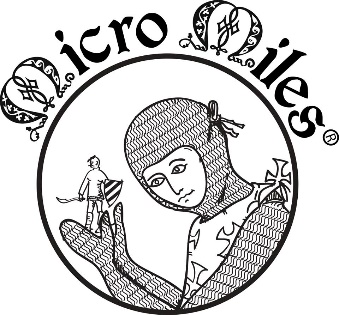                  Szereletlen, festetlen készletek!                                                    Érvényes 2020.09.01-től visszavonásig.                                                       Az árakhoz nem adunk hozzá Áfa-t.F 003 Székely lófő4000-F 033 Kerecsényi L. (40mm fém)2200-F 005 Mátyás király4000-F 034 Jurisich Miklós (40mm fém)2200-F 007 Rózsa Sándor4000-F 035 Báthori ágyú (28mm műgyanta) 2500-F 010 Kinizsi Pál4000-F 036 Báthori ágyú (40mm műgyanta )3500-F 011 Petőfi Sándor4000-F 037 Báthori ágyú (40mm műgyanta )3500-F 012 Honvéd vadász4000-F 038 Báthori ágyú (28mm műgyanta)2500-F 013 Hunyadi huszár4000-F 039 Kőhajító (28mm műgyanta )4000-F 014 Debreceni nemzetőr4000-F 040 Szent Korona3000-F 015 „Lo Presti” önkéntes4000-F 041 Herkuleskút1150-F 016 János vitéz4000-F 042 Ágyuállás (28 mm)800-F 026 Kalandozó harcos (75mm)7500-F 043 Ágyuállás (1/40)1000-F 028 Dobó István (40mm fém)2200-F 044 Báthori ágyu dioráma3600-F 029 Zrínyi Miklós (40mm fém)2200-F 045 Báthori ágyu dioráma4500-F 030 Szondi György (40mm)2200-F 046 Rákóczi ágyu dioráma3600-F 031 Scriptor (40mm fém)3600-F 047 Rákóczi ágyu dioráma4500-F 032 Cecey Éva (40mm fém)2200-